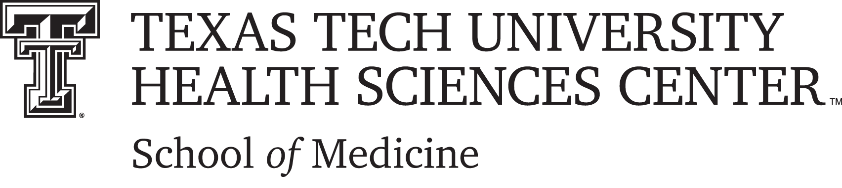 Tenure Track OptionI hereby request the following tenure option:Faculty Member Signature		DatePrint/Type Name and DepartmentTenure Track PositionNon-Tenure Track PositionNAME, Department Chair	NAME, Regional Dean, School of Medicine (if applicable)John C. DeToledo, MDDean, School of Medicine	